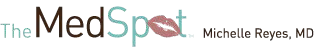 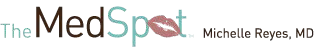 Health Assessment For Women (Female Symptom Questionnaire)Which of the following symptoms apply to you currently (in the last 2 weeks)? Please mark the appropriate box for each symptom. For symptoms that do not currently apply or no longer apply, mark “never”.Female Health AssessmentSymptomsNever (0)Mild (1)Moderate (2)Severe (3)Very Severe (4)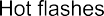 Sweating (night sweats or increased episodes of sweating)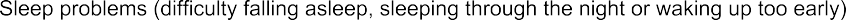 Depressive mood (feeling down, sad, on the verge of tears, lack of drive)Irritability (mood swings, feeling aggressive, angers easily)Anxiety (inner restlessness, feeling panicky, feeling nervous, inner tension)Physical exhaustion (general decrease in muscle strength or endurance, decrease in work performance, fatigue, lack of energy, stamina or motivation)Sexual problems (change in sexual desire, in sexual activity and/or orgasm and satisfaction)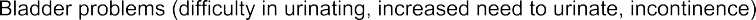 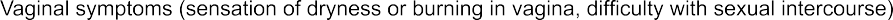 Joint and muscular symptoms (joint pain or swelling, muscle weakness, poor recovery after exercise)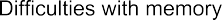 Problems with thinking, concentrating or reasoning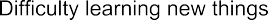 Trouble thinking of the right word to describe persons, places or things when speakingIncrease in frequency or intensity of headaches or migrainesHair loss, thinning or change in texture of hairFeel cold all the time or have cold hands or feet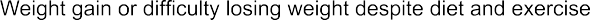 Dry or wrinkled skinTotal:SeverityScoreMild1 - 20Moderate21 - 40Severe41 - 60Very Severe61 - 80